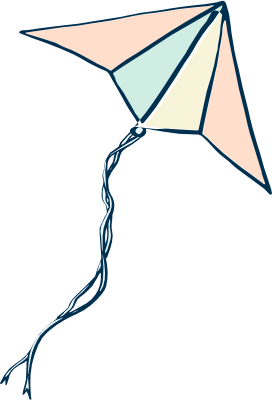 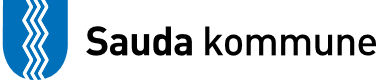 Bekrefter med dette at samtykke til stafettlogg er lagt inn i mappen til barnet/ungdommen i websak  ……………… (dato) Ansvarlig for å ha lagt inn samtykke:…………………………………………..  (navn på kontaktperson) 